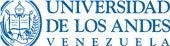 DIRECCIÓN DE TESORERÍAREGISTRO DE FUNCIONARIOS SUJETOS A CAUCIÓNCuentadanteFirma MancomunadaOtros1. C.I.2. Código Dependencia7.                                                           TIPO DE MOVIMIENTO Designación del Cuentadante Registro de FirmaApertura de Cuenta Cambio de Banco Cambio de Número de CuentaOtros (Especificar claramente el motivo de la Caución)REGISTRO VIGENTEREGISTRO VIGENTEREGISTRO VIGENTE3. Facultad o Dependencia4. Apellidos y Nombres4. Apellidos y Nombres5. Ubicación Geográfica6. Denominación de CargoFirma8.Banco  	 Nro. De Cuenta  	  Uso  	9. Nombramiento9. Nombramiento8.Banco  	 Nro. De Cuenta  	  Uso  	NúmeroFecha8.Banco  	 Nro. De Cuenta  	  Uso  	10.                                                          EN SUSTITUCIÓN10.                                                          EN SUSTITUCIÓN10.                                                          EN SUSTITUCIÓN10.                                                          EN SUSTITUCIÓN10.                                                          EN SUSTITUCIÓNCÓDIGOCÓDIGOCÓDIGOApellidos y NombresApellidos y NombresCódigo DependenciaCédula de IdentidadCédula de IdentidadApellidos y NombresApellidos y NombresFacultad o DependenciaFacultad o DependenciaFacultad o Dependencia                                                                Denominación del cargo                                                                Denominación del cargo11. PREPARACIÓN Y CONFORMACIÓN                                                                    12. REQUISITOS INDISPENSABLES11. PREPARACIÓN Y CONFORMACIÓN                                                                    12. REQUISITOS INDISPENSABLES11. PREPARACIÓN Y CONFORMACIÓN                                                                    12. REQUISITOS INDISPENSABLES11. PREPARACIÓN Y CONFORMACIÓN                                                                    12. REQUISITOS INDISPENSABLES11. PREPARACIÓN Y CONFORMACIÓN                                                                    12. REQUISITOS INDISPENSABLESPreparado por                                Apellidos y NombresSello                           FirmaPreparado por                                Apellidos y NombresSello                           FirmaPreparado por                                Apellidos y NombresSello                           FirmaPreparado por                                Apellidos y NombresSello                           FirmaCopia de la Cédula de Identidad Vigente Copia del Nombramiento o Decreto Funciones del CargoFondos que AdministraCopia del RIF  VigenteDIRECCIÓN DE TESORERÍADIRECCIÓN DE TESORERÍADIRECCIÓN DE TESORERÍADIRECCIÓN DE TESORERÍADIRECCIÓN DE TESORERÍA13.                                  CAUCIÓN13.                                  CAUCIÓN13.                                  CAUCIÓN13.                                  CAUCIÓN15.  Aprobado por                                   Apellidos y NombresFirma          SelloNúmeroNúmeroMonto Bs.Monto Bs.15.  Aprobado por                                   Apellidos y NombresFirma          Sello15.  Aprobado por                                   Apellidos y NombresFirma          Sello14.  Revisado por               Apellidos y NombresFirma                             Fecha       /          /14.  Revisado por               Apellidos y NombresFirma                             Fecha       /          /14.  Revisado por               Apellidos y NombresFirma                             Fecha       /          /14.  Revisado por               Apellidos y NombresFirma                             Fecha       /          /15.  Aprobado por                                   Apellidos y NombresFirma          Sello